ОКРУЖНОЕ СОВЕЩАНИЕ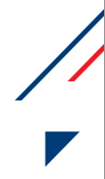 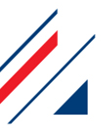 РЕАЛИЗАЦИЯ ФЕДЕРАЛЬНОГО ПРОЕКТА «СТАРШЕЕ ПОКОЛЕНИЕ»НАЦИОНАЛЬНОГО ПРОЕКТА «ДЕМОГРАФИЯ»В СЕВЕРО-КАВКАЗСКОМ ФЕДЕРАЛЬНОМ ОКРУГЕ5.11.2020Владикавказ, ул. Коцоева, 75Гостиница «Владикавказ»Предварительная программаВремяТема выступленияДокладчик11.00 - 11.10Приветственное словоТ.Н. Васько, советник Министра труда и социальной защиты Российской Федерации11.10 - 11.30О ходе реализации Федерального проекта «Старшее поколение»в 1 полугодии 2020 года в субъектах Северо-Кавказского федерального округаЭ.К. Вергазова, заместитель директора Департамента организации медицинской помощи и санаторно-курортного дела Минздрава России11.30 - 11.50Об организации гериатрической службы в Северо-Кавказском федеральном округеО.Н. Ткачева, директор ОСП РГНКЦ ФГАОУ ВО РНИМУ им. Н.И. Пирогова Минздрава России, главный внештатный специалист гериатр Минздрава России11.50 - 12.10Состояние и перспективы развития гериатрической службы в Северо-Кавказском федеральном округеК.М. Алиева-Хархарова, главный внештатный специалист гериатр Республики Дагестан12.10 - 12.30Федеральный проект «Старшее поколение» - ожидаемые корректировки целевых показателей до 2030 годаА.В. Розанов, руководитель Федерального центра координации деятельности субъектов Российской Федерации по вопросу развития организации оказания медицинской помощи по профилю «гериатрия»12.30 - 12.50О реализации комплекса мер, направленного на профилактику падений и переломовА.В. Розанов, руководитель Федерального центра координации деятельности субъектов Российской Федерации по вопросу развития организации оказания медицинской помощи по профилю «гериатрия»12-50 - 13-00Общая фотографияОбщая фотография13-00 - 13-30Кофе-брейкКофе-брейк13.30 - 13.45Вакцинопрофилактика как условие активного долголетияЮ.В. Котовская, заместитель директора по научной части ОСП РГНКЦ ФГАОУ ВО РНИМУ им. Н.И. Пирогова Минздрава России13.45 - 14.00НМИЦ по гериатрии. Цели, задачи, взаимодействие с регионамиЮ.В. Котовская, заместитель директора по научной части ОСП РГНКЦ ФГАОУ ВО РНИМУ им. Н.И. Пирогова Минздрава России14-00 - 15-00Круглый стол «Система долговременного ухода: медицинская и социальная составляющие. Опыт пилотного региона»А.Н. Шкребело, руководитель проектного офиса по внедрению системы долговременного ухода в России Благотворительного фонда «Старость в радость»14-00 - 15-00Круглый стол «Система долговременного ухода: медицинская и социальная составляющие. Опыт пилотного региона»С.П. Свищева, заместитель руководителя Федерального центра координации деятельности субъектов Российской Федерации по вопросу развития организации оказания медицинской помощи по профилю «гериатрия»14-00 - 15-00Круглый стол «Система долговременного ухода: медицинская и социальная составляющие. Опыт пилотного региона»Представитель из Ставропольского края15.00 - 17.00ОбедОбед